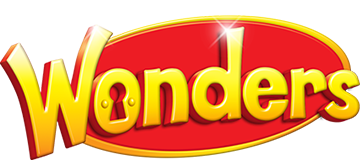 Bienvenido a la lectura Wonders!Su niño actualmente esta usando McGraw-Hill Reading Wonders, y estará utilizando los recursos en línea.A continuación se encuentra el acceso para iniciar sesión de estos materiales en la escuela o en casa. Vaya al portal del distrito https://portal.graniteschools.org/LoginPolicy.jsp Coloque el username & password.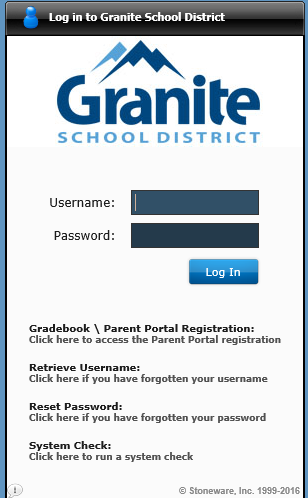 Seleccione “Core Applications” abajo en la pantalla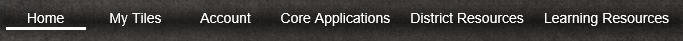 Una vez que seleccione el ícono, mostrará  la página principal del portal en recientes.Seleccióne el ícono Wonders.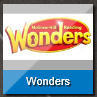 